中国给水排水 2021中国污水资源化利用（再生水利用）大会邀请函（中国污水提标千人大会同期会议）（请提前报名回执，限1500人；本次会议仅限提前回执报名单位代表参会；参会代表可获得2021年年度继续教育学时证明；所有受邀演讲嘉宾均可获得加盖主办单位公章的会议演讲荣誉证书。）更新时间：2021年10月19日—22日，19日全天报到，20日—21日会场报告，22日参观；地点：粤港澳大湾区(会场酒店：东莞会展国际大酒店)会议联系人：金晟 18622273726（微信同号）技术报告咨询：王领全 13752275003组织机构主办单位中国土木工程学会水工业分会《中国给水排水》杂志社有限公司云南合续环境科技有限公司北京沃尔德斯水务科技有限公司新兴铸管股份有限公司青岛洛克环保科技有限公司青岛思普润水处理股份有限公司赛莱默(中国)有限公司上海复洁环保科技股份有限公司深圳市清泉水业股份有限公司麦斯特环境科技股份有限公司中国市政工程华北设计研究总院有限公司中国建设科技集团股份有限公司深圳市供排水行业协会协办单位清华大学环境学院 清华苏州环境创新研究院北控水务集团有限公司 山东龙泉管道工程股份有限公司   天津创业环保集团股份有限公司中国水环境集团有限公司 广州鹏凯环境科技股份有限公司蓝星东丽膜科技(北京)有限公司深圳清时捷科技有限公司南方环境科技（杭州）有限公司北京海普润膜科技有限公司安越非开挖工程技术股份有限公司海斯特(青岛)有限公司 深圳市施罗德工业集团有限公司 国美(天津)水技术工程有限公司南京蓝领环境科技有限公司苏伊士水务工程有限责任公司威立雅水务工程(北京)有限公司河北金士顿科技有限责任公司大连宇都环境技术材料有限公司迈邦(北京)环保工程有限公司中麒水务科技（深圳）有限公司天津大拇指环境工程有限公司上海世浦泰膜科技有限公司益生环保科技股份有限公司上海昊沧系统控制技术有限责任公司 广东芬尼科技股份有限公司湖南科友环保有限公司浦华环保有限公司无锡海拓环保装备科技有限公司大连宇都环境技术材料有限公司嘉诚环保工程有限公司武汉中仪物联技术股份有限公司 雷茨智能装备（广东）有限公司泽尼特泵业(中国)有限公司上海世浦泰膜科技有限公司 中国给水排水战略联盟中国给水排水品牌委员会亚洲环保媒体平台济南浦华会展服务有限公司中国水业网（www.water8848.com）支持单位《给水排水》杂志国家城市给水排水工程技术研究中心深圳水务集团中国水协科技委北京翰祺环境技术有限公司深圳市宝安排水有限公司艾珍机械设备制造（上海）有限公司中国工业节能与清洁生产协会中国环保机械行业协会水污染防治装备委员会浙江省城市水业协会山西省城镇排水专业委员会国内国际水行业协会（学会）太原市排水管理处太原市市政工程设计研究院天津市政工程设计研究总院有限公司中国市政工程西南设计研究总院有限公司中国市政工程中南设计研究总院有限公司中国市政工程西北设计研究院有限公司中国市政工程东北设计研究总院有限公司东莞分院  天津海之凰科技有限公司苏伊士水务技术（上海）有限公司北京清环智慧水务科技有限公司 青岛欧仁环境科技有限公司  天津机科环保科技有限公司中瑞（天津）环境技术发展有限公司桐乡市小老板特种塑料制品有限公司北京睿明德泽环境科技有限公司山东省邦皓环保科技有限公司深圳市宏电技术股份有限公司  北京金控数据技术股份有限公司 青岛邦皓环境科技有限公司赢特环保科技（无锡）有限公司亿昇（天津）科技有限公司浙江沃特水处理设备股份有限公司中大贝莱特压滤机有限公司上海凯泉泵业（集团）有限公司北京雷迪东方科技发展有限公司宜兴市旭阳环保科技有限公司上海优耐特斯压缩机有限公司常州市鼎亨机电设备有限公司川源(中国)机械有限公司青岛瑞发恩环保科技有限公司阿特拉斯·科普柯(上海)贸易有限公司威乐（中国）水泵系统有限公司道雨耐节能科技（上海）有限公司上海弗雷西阀门有限公司英普瑞格管道修复技术（苏州）有限公司广州市净之泉环保科技有限公司郑州国研环保科技有限公司东莞华仕威水处理器材有限公司 湖南先导洋湖再生水有限公司 景都环境工程(东莞)有限公司上海管丽建设工程有限公司  中国城市生态研究院城镇水务所智慧水务中心中国市政工程西南设计研究总院有限公司上海市城市建设设计研究总院(集团)有限公司上海市政工程设计研究总院(集团)有限公司中规院（北京）规划设计公司深圳市城市规划设计研究院有限公司 中国电建集团华东勘测设计研究院有限公司广州市市政工程设计研究总院有限公司南京市市政设计研究院有限责任公司南宁建宁水务集团北京首创股份有限公司北控水务集团北京排水集团杭州市水务控股集团有限公司中持水务股份有限公司 常州市排水管理处杭州萧山环境集团有限公司北京通成达生态科技有限公司上海城投污水处理有限公司苏伊士广州市市政集团有限公司国电沈阳西部污水处理有限公司河北农业大学水资源利用与健康水循环研究所 清华大学 环境学院、中国人民大学环境学院、哈尔滨工业大学环境学院、中国科学技术大学、天津大学 环境科学与工程学院、东南大学能源与环境学院 、浙江工业大学环境学院、浙江工业大学建工学院、北京建筑大学  城市雨水系统与水环境教育部重点实验室、中—荷污水处理技术研发中心、江南大学 环境与土木工程学院、北京工业大学市政工程研究所、同济大学环境科学与工程学院、中山大学土木工程学院、扬州大学环境科学与工程学院、南开大学环境科学与工程学院、太原理工大学环境科学与工程学院、沈阳建筑大学辽河院、清华大学深圳研究生院、广州大学土木工程学院 等。战略合作微信平台：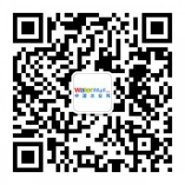 （微信名称：water8848微信号：cnwater8848 ）
（微信名称：中国给水排水  微信号：cnww1985  ）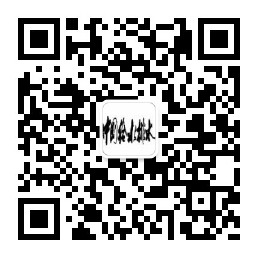 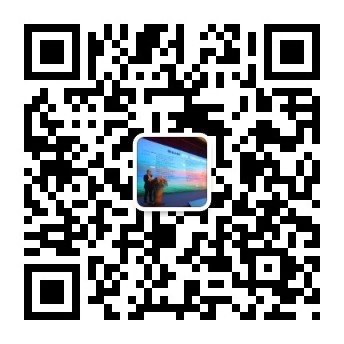 （微信名称：水环境生态圈微信号：iwacnww ）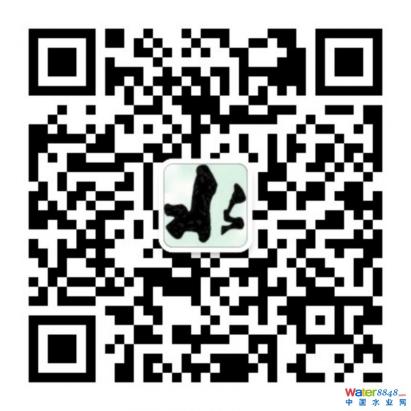 (微信名称：污水资源化利用  微信号：IWAnewwater)中国给水排水 2021中国污水资源化利用（再生水利用）大会 报告日程（播放PPT的屏幕比例为 16:9的宽屏 )10月 20日和 21日早上7:40至晚上22：00会场报告交流污水资源化（再生水）利用大会会场：东莞会场国际大酒店 三楼如意厅10月20日上午  污水资源化（再生水）利用大会会场：东莞会场国际大酒店三楼如意厅7：40—8：10与会代表进入会场：交流对接，共创，共生，共赢8：10—8：20领导致辞 8：25—12：00 主持人: 天津大学 环境科学与工程学院  季民  教授8：20—8:50（25分钟报告+5分钟问答）题目：工业园区污水再生利用技术及思考报告人：王爱杰，哈尔滨工业大学教授，城市水资源与水环境国家重点实验室(深圳)主任  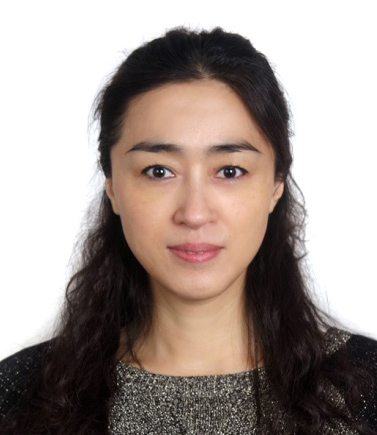 王爱杰，哈尔滨工业大学教授，城市水资源与水环境国家重点实验室(深圳)主任。国家杰青，长江学者奖励计划特聘教授，国家万人计划领军人才，国际水协会会士(IWA Fellow)，中国发明协会会士，兼任国际水协会厌氧专委会主席，中国传感器与物联网产业联盟智慧环境与水务专委会理事长，中国生态学会微生物生态专委会副主任，Environmental Research主编，Environmental Science & Ecotechnology执行主编，BMC Microbiology副主编，《环境工程学报》副主编等。长期从事污水深度处理与资源化理论、技术及工程实践研究。第一或通讯作者发表SCI收录论文230余篇，入选ESI高被引学者；出版中英文著作5部；申请和授权专利82件；第一完成人获国家技术发明二等奖和国家科技进步二等奖各1项、中国专利优秀奖、中国产学研合作创新奖等。8：50—9：10（15分钟报告+5分钟问答）题目：城市污水处理与回用的产品化探索​ 报告人：云南合续环境科技有限公司  刘然荣  工业设计师9：10—9：30（15分钟报告+5分钟问答）题目：厂（站）网河一体化治理及其资源化利用技术路线的实践与思考 报告人：北京沃尔德斯水务科技有限公司  梁硕  技术副总监  9：30—9：55（20分钟报告+5分钟问答）题目：关于未来给水与排水深度处理一体化模式和关键技术     报告人：清华大学深圳研究生院  张锡辉  教授、博士生导师9：55—10：20（20分钟报告+5分钟问答）题目：北方典型污水厂出水中新污染物分布特征与高品质再生水制备关键技术研究与应用 
报告人：天津大学 环境科学与工程学院  季民  教授10：20—10：45（20分钟报告+5分钟问答）题目：农村生活污水的资源化利用（污水资源化利用会场2021）报告人：东南大学 能源与环境学院  吕锡武  教授，博士生导师吕锡武， 1954年9月生，安徽宣城人、工学博士、教授，博士生导师。1982年1月同济大学给水排水工程专业本科毕业、1984年9月同济大学环境工程专业硕士研究生毕业、1990年同济大学市政工程（给水排水）博士研究生毕业。1996年12月-1997年12月国家公派高级访问学者赴日本国立环境研究所访问研究，1998年9月-2000年3月日本国立环境研究所地球环境基金资助的博士后研究。国家注册公用设备（给水排水）工程师。社会兼职：教育部环境工程教学指导分委员会委员、江苏省太湖污染防治专家委员会成员、中国环境科学学会水环境分会副理事长、中国城镇供排水协会理事、中国土木工程学会水工业分会理事、南京市环境科学学会副理事长。10：45—11：10（20分钟报告+5分钟问答）题目：天津市再生水回用综述报告人：天津中水有限公司  李兵  副总经理11：10—11：35（20分钟报告+5分钟问答）题目：北控水务地下式污水厂在水质提标和污水资源化利用方面的探索      报告人：北控水务产品中心  铁拓  产品总监 11：35—12：00（20分钟报告+5分钟问答）题目：雨水资源资产化长沙实践与系统化全域推进海绵城市建设的思考
报告人： 刘波 中国海绵城市倡导者、长沙市海绵城市生态产业技术创新战略联盟理事长12：00—13：25午餐（ 东莞会展国际大酒店 自助餐） 10月20日下午（东莞会场国际大酒店 三楼如意厅 ）13：25—19：00 主持人: 中国市政工程华北设计研究总院有限公司城市环境研究院  郭兴芳  副总工主持人: 中持水务股份有限公司  陈珺  副总工程师13：25—13：55（20分钟报告+5分钟问答）题目：下沉式再生水厂在城市水生态系统中的价值与意义(2021)报告人：中国水环境集团-工程技术中心  刘成军  副总经理 13：55—14：15（15分钟报告+5分钟问答）题目：膜法强化生物处理技术助力污水厂升级改造与污水资源化（2021）   报告人：苏伊士水务技术（上海）有限公司  工艺工程总监  罗敏 博士14：15—14：35（15分钟报告+5分钟问答）题目：海斯特剩余污泥泵，没有之一  报告人：海斯特(青岛)有限公司  韩志超  副总经理14：35—14：55（15分钟报告+5分钟问答）题目：创新型装配式污水处理厂工艺及应用模式​报告人：广州鹏凯环境科技股份有限公司  朱枭强  博士/高级工程师 14：55—15：15（15分钟报告+5分钟问答）题目：《挂轨式巡检机器人在污水处理厂的智能化应用》报告人：深圳市施罗德工业集团有限公司  邓稚锐  产品总监15：15—15：35（15分钟报告+5分钟问答）题目：全膜法技术在污水资源化中的应用进展（2021）    报告人：蓝星东丽膜科技（北京）有限公司  朱列平 博士 技术总监   15：35—15：55（15分钟报告+5分钟问答）题目：节能潜水搅拌机和MBBR填料流化推流机应用    报告人：南京蓝领环境科技有限公司  戴敏  部长15：55—16：15（15分钟报告+5分钟问答）题目：工业水处理技术的市政化应用
报告人：北京翰祺环境技术有限公司  巨春燕  品牌营销总监  16：15—16：35（15分钟报告+5分钟问答）题目：污水曝气风机讲的选型与智能化控制   报告人：艾珍机械设备制造（上海）有限公司  乾涛  污水处理行业销售副总监16：35—17：00（20分钟报告+5分钟问答）题目：城镇污水厂智能控制系统运行风险预警与防控策略探索报告人：常州市排水管理处  吕贞  技术总监 17：00—17：25（20分钟报告+5分钟问答）题目：慈溪东部污水厂化学除磷工艺模拟与精确加药控制  报告人：中持水务股份有限公司  陈珺  副总工程师17：25—17：50（20分钟报告+5分钟问答）题目：新时期下《城市污水再生利用 景观环境用水水质》GB/T18921-2019国家标准的思考报告人：中国市政工程华北设计研究总院有限公司城市环境研究院  郭兴芳  副总工17：50—18：20（15分钟报告+5分钟问答）题目：洋湖再生水厂的创新与实践  报告人：湖南先导洋湖再生水有限公司  王文明  副总经理18：20—19：00 抽奖活动 奖品【华为笔记本电脑等】（奖品由 等单位赞助提供）19：00—20：00  晚餐 （ 东莞会展国际大酒店 自助餐）10月20 日晚上20：00—22：00 专家论坛 （会场：东莞会场国际大酒店 三楼如意厅）主持人：杨帆  TLT-Turbo GmbH  德国特而特涡轮机械设备有限公司题目：寒区市政污水深度处理关键技术与资源化利用报告人：傅金祥 博士，二级教授，硕士研究生导师，学校学科带头人，沈阳建筑大学市政与环境工程研究所所长，学术委员会委员、中科院沈阳应用生态研究所双聘研究员、享受国务院特殊津贴专家、建设部有突出贡献中青年专家。题目：城镇居民人均日生活污水污染物产生量测定（2021）报告人：中国市政工程华北设计研究总院有限公司 城市环境研究院  孙永利  院长 题目： 碳中和背景下的MVR技术革新   报告人：杨帆  TLT-Turbo GmbH  德国特而特涡轮机械设备有限公司德国亚琛工业大学经济工程专业，获硕士学位，工程方向主修水处理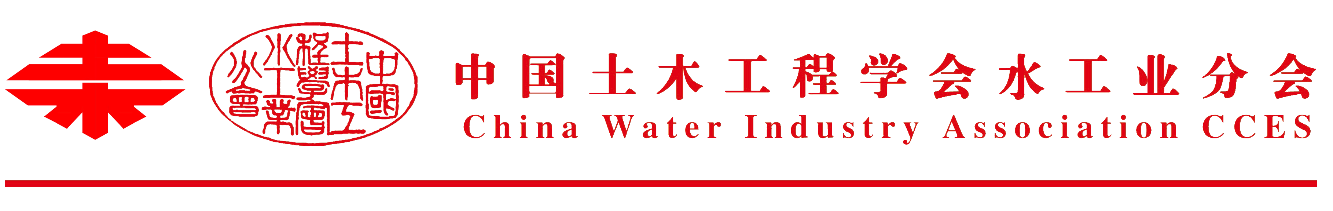 10月21日全天（会场：东莞会场国际大酒店 三楼如意厅）中国土木工程学会水工业分会水业大讲堂组织机构主办单位中国土木工程学会水工业分会承办单位清华大学环境学院清华苏州环境创新研究院北京市市政工程设计研究总院有限公司《中国给水排水》杂志社有限公司赞助单位北控水务集团有限公司山东龙泉管道工程股份有限公司支持媒体给水排水AQUA - Water Infrastructure, Ecosystems and Society附：部分演讲嘉宾报告人：白  泉  国家发展改革委中国宏观经济研究院能源所题目：碳达峰、碳中和战略构想的理论研究和产业转型的实践路径报告人：戴晓虎  同济大学环境科学与工程学院题目：我国污泥安全处理处置与资源化技术发展历程、现状与展望报告人：黄  鸥  北京市政工程设计研究总院（集团）有限公司题目：基于再生水厂出水标准的碳排放分析报告人：江  瀚  北京首创生态环保集团股份有限公司副总经理题目：污水处理碳足迹核算模型构建与碳中和技术路径探讨报告人：雷晓玲  重庆市科学技术研究院低碳与生态环保研究中心主任题目：生态文明建设助力碳达峰、碳中和路径探索报告人：李  涛  国际水协会(IWA)全球水务科技信息总监题目：迈向未来的城市可持续水系统报告人：陆冰清  副总经理题目：市场与碳交易报告人：冒建华  北控水务集团有限公司题目：再生水分质利用的减污-降碳协同效应报告人：孙德智  北京林业大学题目：城市污水处理温室气体排放特征和减排策略报告人：王佳伟  北京排水集团题目：高级厌氧消化在北京的应用效果与碳减排效益报告人：徐  明  密西根大学环境与可持续发展学院题目：碳中和与生命周期思想报告人：张  辰  上海市政工程设计研究总院（集团）有限公司题目：污水处理系统碳足迹分析与碳汇研究报告人：张  悦  中国土木工程学会水工业分会理事长题目：COD & CO2—双重挑战与协同减排（发言专家名单持续更新中）抽奖活动奖品【华为笔记本电脑等】（奖品由 等单位赞助提供）参观项目10月22日早上7:30自 东莞会展国际大酒店  一楼 统一集合出发，计划参观典型工程项目。【计划参观项目：1、深圳市沙井水质净化厂二期磁混凝沉淀提标改造项目（青岛洛克环保科技有限公司）；2、深圳市横岗水质净化厂（一期）提标改造工程（深圳市清泉水业股份有限公司）；3、广东东莞东坑内河污水处理站（云南合续环境科技有限公司）；4、广东东莞樟村水质净化厂降氨氮项目（青岛思普润水处理股份有限公司）】会议联系人：金晟 18622273726（微信同号）技术报告咨询：王领全 13752275003参会：会务费普通参会人员（设计院、水务公司、政府部门）为2300元/人（含会务、资料、场地、用餐、参观考察等费用），2021年10月8日前返回参会回执并汇款的普通参会人员为2000元/人；设备工程技术企业参会人员为2900元/人，2021年10月8日前返回参会回执并汇款的设备厂家参会人员为2600元/人。注：需要现场或者提前领到发票的参会代表，请提前将会务费汇款到杂志社。会议费现场只能收现金，不能刷卡。（收款单位：《中国给水排水》杂志社有限公司；开户行：建行天津河西支行；账号：1200 1635 4000 5251 9625）。住宿及交通：会场酒店：东莞市会展国际大酒店（广东省东莞市新城区中心会展北路1号）豪华双床房、豪华大床房均为 RMB 388元/天 （单人入住含单早，双人入住含双早）住宿费用自理。酒店房间紧张，请将预定住房费用汇款至：金晟 6217 9002 0000 4602 885 中国银行天津分行 汇款时请注明入住参会代表姓名及单位名称。本次会议注意事项本次会议所有参会代表须实名参会，进入酒店需测量体温，并现场出示身份证及健康码，所有参会代表须全程佩戴口罩，健康码红码及黄码的人员不允许参会。本次会议须所有代表须提前回执、预订房间并付款。入住东莞市会展国际大酒店的代表均须提前预定并预付全部房费。各参会企业和代表须提前联系中国给水排水杂志社 金晟 18622273726（微信同号）办理会议及预定房间手续。交通1、飞机深圳宝安机场：东莞会国际大酒店距离深圳宝安机场约60公里，打车大约200元左右，深圳宝安机场有直达东莞的机场大巴，票价50元/人，后附时刻表。（本次会议深圳宝安机场，会务组拟定19日报到当天派大巴定时接机）广州白云机场：东莞会国际大酒店距离广州白云机场约90公里，打车大约300元左右，广州白云机场有直达东莞的机场大巴，票价72元/人，后附时刻表。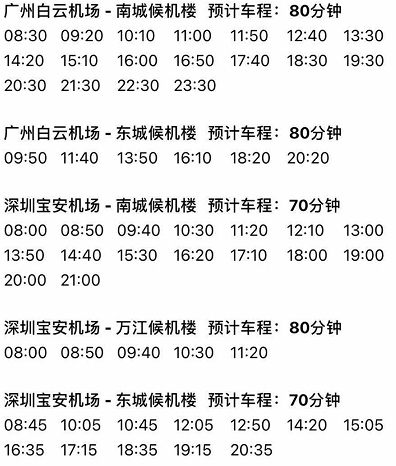 2、高铁东莞虎门高铁站：东莞会国际大酒店距离东莞虎门高铁站约20公里，打车大约70元左右。东莞站：东莞会国际大酒店距离东莞站约15公里，打车大约50元左右。组委会联系方式 	联系人 ： 王领全  13752275003（主办、协办、报告等） 金晟 18622273726 (展示、广告、赞助、发票和预订房间)孙磊 13702113519（展示、广告、赞助） 任莹莹15122360102 (论文投稿) 于菁琳 13821165596 (发票)文凯   13821357475（资料）电话：022-27835639   27835592   13752275003E-mail：wanglingquan88@163.comcnwater@vip.163.com传真：022-27835592                          地址：天津市和平区新兴路52号都市花园大厦21层 2021年中国污水处理厂提标改造高级研讨会参会回执(复印有效)请参会人员认真填写回执后，传真和E-mail传回，以便提前安排住宿。  传真：022-27835592  E-mail：wanglingquan88@163.com; cnwater@vip.163.com单位邮 编发票快递地址姓名性别部门职务电话手机E-mailE-mailE-mail是否住宿房间类型和数量汇款方式可提前汇会务费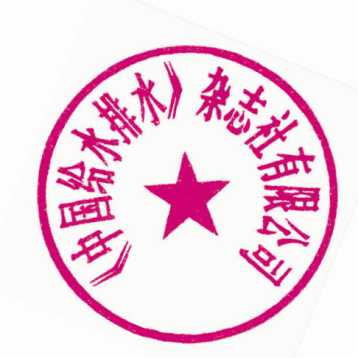 收款单位：《中国给水排水》杂志社有限公司开户行：建行天津河西支行     账号：1200 1635 4000 5251 9625 纳税人识别号：91120103103370821H ；注册地址、单位联系电话：天津市河西区气象台路99号 022-27836823可提前汇会务费收款单位：《中国给水排水》杂志社有限公司开户行：建行天津河西支行     账号：1200 1635 4000 5251 9625 纳税人识别号：91120103103370821H ；注册地址、单位联系电话：天津市河西区气象台路99号 022-27836823可提前汇会务费收款单位：《中国给水排水》杂志社有限公司开户行：建行天津河西支行     账号：1200 1635 4000 5251 9625 纳税人识别号：91120103103370821H ；注册地址、单位联系电话：天津市河西区气象台路99号 022-27836823可提前汇会务费收款单位：《中国给水排水》杂志社有限公司开户行：建行天津河西支行     账号：1200 1635 4000 5251 9625 纳税人识别号：91120103103370821H ；注册地址、单位联系电话：天津市河西区气象台路99号 022-27836823可提前汇会务费收款单位：《中国给水排水》杂志社有限公司开户行：建行天津河西支行     账号：1200 1635 4000 5251 9625 纳税人识别号：91120103103370821H ；注册地址、单位联系电话：天津市河西区气象台路99号 022-27836823可提前汇会务费收款单位：《中国给水排水》杂志社有限公司开户行：建行天津河西支行     账号：1200 1635 4000 5251 9625 纳税人识别号：91120103103370821H ；注册地址、单位联系电话：天津市河西区气象台路99号 022-27836823可提前汇会务费收款单位：《中国给水排水》杂志社有限公司开户行：建行天津河西支行     账号：1200 1635 4000 5251 9625 纳税人识别号：91120103103370821H ；注册地址、单位联系电话：天津市河西区气象台路99号 022-27836823可提前汇会务费收款单位：《中国给水排水》杂志社有限公司开户行：建行天津河西支行     账号：1200 1635 4000 5251 9625 纳税人识别号：91120103103370821H ；注册地址、单位联系电话：天津市河西区气象台路99号 022-27836823可提前汇会务费收款单位：《中国给水排水》杂志社有限公司开户行：建行天津河西支行     账号：1200 1635 4000 5251 9625 纳税人识别号：91120103103370821H ；注册地址、单位联系电话：天津市河西区气象台路99号 022-27836823可提前汇会务费收款单位：《中国给水排水》杂志社有限公司开户行：建行天津河西支行     账号：1200 1635 4000 5251 9625 纳税人识别号：91120103103370821H ；注册地址、单位联系电话：天津市河西区气象台路99号 022-27836823请选择发票种类及填写信息请填写发票信息，以便给您开具发票增值税电子普票：发票抬头                       ；税号                                接收电子发票邮箱                   ；增值税专票：发票抬头                         ；税号                                    开户行及账号                       ；    详细地址和电话                           请填写发票信息，以便给您开具发票增值税电子普票：发票抬头                       ；税号                                接收电子发票邮箱                   ；增值税专票：发票抬头                         ；税号                                    开户行及账号                       ；    详细地址和电话                           请填写发票信息，以便给您开具发票增值税电子普票：发票抬头                       ；税号                                接收电子发票邮箱                   ；增值税专票：发票抬头                         ；税号                                    开户行及账号                       ；    详细地址和电话                           请填写发票信息，以便给您开具发票增值税电子普票：发票抬头                       ；税号                                接收电子发票邮箱                   ；增值税专票：发票抬头                         ；税号                                    开户行及账号                       ；    详细地址和电话                           请填写发票信息，以便给您开具发票增值税电子普票：发票抬头                       ；税号                                接收电子发票邮箱                   ；增值税专票：发票抬头                         ；税号                                    开户行及账号                       ；    详细地址和电话                           请填写发票信息，以便给您开具发票增值税电子普票：发票抬头                       ；税号                                接收电子发票邮箱                   ；增值税专票：发票抬头                         ；税号                                    开户行及账号                       ；    详细地址和电话                           请填写发票信息，以便给您开具发票增值税电子普票：发票抬头                       ；税号                                接收电子发票邮箱                   ；增值税专票：发票抬头                         ；税号                                    开户行及账号                       ；    详细地址和电话                           请填写发票信息，以便给您开具发票增值税电子普票：发票抬头                       ；税号                                接收电子发票邮箱                   ；增值税专票：发票抬头                         ；税号                                    开户行及账号                       ；    详细地址和电话                           请填写发票信息，以便给您开具发票增值税电子普票：发票抬头                       ；税号                                接收电子发票邮箱                   ；增值税专票：发票抬头                         ；税号                                    开户行及账号                       ；    详细地址和电话                           请填写发票信息，以便给您开具发票增值税电子普票：发票抬头                       ；税号                                接收电子发票邮箱                   ；增值税专票：发票抬头                         ；税号                                    开户行及账号                       ；    详细地址和电话                           